Об итогах районного детского конкурса рисунков«Я – герой - пожарный», посвящённогоДню пожарной охраны РоссииВ целях популяризации профессии пожарного в Грязинском муниципальном районе с 24 марта 2022 года по 05 апреля 2022 года был проведён районный детский конкурс рисунков «Я – герой – пожарный», посвящённый Дню пожарной охраны России.На конкурс  была представлена 21 работа из образовательных учреждений Грязинского муниципального района: школ №№ 7, 9, с. Ярлуково, сс. Фащёвка, с. Б. Самовец, д. Кубань, п. свх. Прибытковский.Конкурсные работы рассматривались в двух возрастных группах: 6-9 лет; 10-14.На основании решения оргкомитета конкурса и в соответствии с Положением о проведении районного детского конкурса рисунков «Я – герой пожарный», посвящённого Дню пожарной охраны России ПРИКАЗЫВАЮ:За высокое качество и профессиональное выполнение работ признать победителями и призёрами и  наградить Почётными  грамотами отдела образования следующих участников:возрастная группа 6-9 лет:1 место – Макарова Алиса, учащаяся МБОУ СОШ с. Ярлуково, педагог Гончарова Ирина Викторовна;2 место - Трофимова Александра, учащаяся МБОУ СОШ № 9, педагог Трегубова Ирина Петровна;2 место - Гладких Михаил, учащийся МБОУ НОШ № 7, педагог Новикова Елена Серафимовна;3 место - Ушаков Денис, учащийся МБОУ СОШ с. Ярлуково, педагог Томилина Ольга Юрьевна;3 место - Федченко Лидия, учащаяся МБОУ СОШ № 9, педагог Карпилянская Александра Сергеевна;3 место - Гладких Иван, учащийся МБОУ НОШ № 7, педагог Новикова Елена Серафимовна.возрастная группа 10-14 лет:1 место - Мельников Даниил, учащийся МБОУ СОШ с. Б. Самовец, педагог Пронина Ольга Николаевна;1 место - Ненахова Мария, учащаяся МБОУ СОШ № 9, педагог Папина Галина Валентиновна;2 место - Сверчкова Альбина, учащаяся МБОУ СОШ № 9, педагог Соловьёва Ольга Викторовна;2 место - Гладких Екатерина, учащаяся МБОУ СОШ № 9, педагог Малахова Татьяна Викторовна;3 место - Макарова Дарья, учащаяся МБОУ СОШ № 9, педагог Соболев Александр Олегович;3 место - Федченко Юлия, учащаяся МБОУ СОШ № 9, педагог Папина Галина Валентиновна.2. Работы победителей, призёров и всех участников направить на областной детский конкурс  рисунков «Я - герой - пожарный», посвящённый Дню пожарной охраны России, в установленные Положением сроки.Начальник отдела образования                                                                          А. Ю. Васильева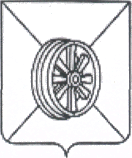 АДМИНИСТРАЦИЯ  ГРЯЗИНСКОГО  МУНИЦИПАЛЬНОГО  РАЙОНАОТДЕЛ      ОБРАЗОВАНИЯП Р И К А З  08.04.2022 г.                    № 216г. Грязи